   		                                  Gdańsk......................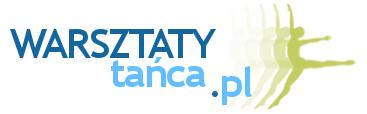                     OŚWIADCZENIE UCZESTNIKA LETNICH WARSZTATÓW TAŃCA	 W imieniu córki - …………………………………………………………..……. będącej uczestniczką Letnich Warsztatów Tańca organizowanych w Gdańsku w dniach 6 – 9 lipca 2020 oświadczam, iż NIE ISTNIEJĄ żadne przeciwwskazania zdrowotne do uczestnictwa w w/w warsztatach. Jednocześnie wyrażam zgodę na uczestnictwo w warsztatach w dniach 6 – 9 lipca 2020 oraz na pomiar temperatury dziecka termometrem bezdotykowym.Ankieta do wypełnienia - obowiązkowo:1. Czy w ciągu ostatnich 14-stu dni uczestnik miał kontakt z osobą u której stwierdzono COVID19 bądź przebywał za granicą? TAK / NIE2. Czy w ostatnich dniach uczestnik wykazywał poniższe objawy?a. Kaszel / duszności - 			TAK / NIEb. Wysoka gorączka - 			TAK / NIEc. Osłabienie - 				TAK / NIEd. Zaburzenia węchu , smaku - 		TAK / NIEDANE UCZESTNIKA: Imię i nazwisko: ………………………………………………………………………………. Kontakt telefoniczny rodzica lub opiekuna prawnego....................................................Podpis rodzica / opiekuna …..........................................................................................